Hà Nội, ngày    tháng 5 năm 2023Trong tháng 4 năm 2023, Tập đoàn Điện lực Việt Nam đã đảm bảo cung cấp điện an toàn, liên tục, phục vụ phát triển kinh tế - xã hội, đáp ứng nhu cầu sinh hoạt của nhân dân, đặc biệt trong kỳ nghỉ lễ Giỗ tổ Hùng Vương và dịp lễ 30/4 - 01/5.Trong tháng 4/2023, sản lượng điện sản xuất toàn hệ thống đạt 23,36 tỷ kWh, tăng 3,6% so với cùng kỳ năm 2022. Lũy kế 4 tháng, sản lượng điện sản xuất toàn hệ thống đạt 85,25 tỷ kWh - giảm 0,2% so với cùng kỳ. Tỷ lệ huy động một số loại hình nguồn điện trên tổng sản lượng điện sản xuất toàn hệ thống như sau: + Thủy điện đạt 20,63 tỷ kWh, chiếm 24,2%. + Nhiệt điện than huy động tăng (do nhu cầu phụ tải tăng cao và nước về các hồ thủy điện kém), đạt 39,92 tỷ kWh, chiếm 46,8%.+ Tua bin khí đạt 9,99 tỷ kWh, chiếm 11,7%.+ Nhiệt điện dầu đạt 143 triệu kWh, chiếm 0,2%+ Năng lượng tái tạo đạt 13,31 tỷ kWh, chiếm 15,6% (trong đó điện mặt trời đạt 8,9 tỷ kWh, điện gió đạt 4,01 tỷ kWh).+ Điện nhập khẩu đạt 1,1 tỷ kWh, chiếm 1,3%.Sản lượng điện truyền tải tháng 4/2023 đạt 18,73 tỷ kWh. Lũy kế 4 tháng năm 2023, sản lượng điện truyền tải đạt 67,62 tỷ kWh, tăng 1,3% so với cùng kỳ năm 2022.Về kinh doanh và DVKH: + Đến hết tháng 4 năm 2023, tỷ lệ khách hàng thanh toán tiền điện không dùng tiền mặt đạt 93,51%; tỷ lệ tiền điện thanh toán không dùng tiền mặt toàn EVN đạt 98%.+ Vừa qua, VCCI đã tổ chức công bố Báo cáo chỉ số năng lực cạnh tranh cấp tỉnh 2022 (PCI 2022). Theo đó, năm thứ 6 liên tục, điện năng giữ vững vị trí dẫn đầu tại Chỉ số cơ sở hạ tầng trong PCI. Tiếp cận điện năng là lĩnh vực ghi nhận nhiều chuyển biến tích cực nhất, với 62,5% doanh nghiệp đánh giá mức độ chuyển biến ở mức Rất tốt/Tốt. Bên cạnh đó, theo đánh giá của các doanh nghiệp trong nước, chất lượng điện năng cũng là một trong những điểm sáng trong chất lượng cơ sở hạ tầng tại 63 tỉnh, thành phố trực thuộc Trung ương... Để đạt được các kết quả khả quan đó, trong những năm gần đây EVN đã thực hiện quyết liệt hàng loạt các biện pháp, đặc biệt áp dụng chuyển đổi số để cải thiện dịch vụ và nâng cao chất lượng cung cấp điện. Cơ sở hạ tầng trong lĩnh vực điện năng liên tục được nâng cấp. Tính đến cuối năm 2022, số xã có điện trên cả nước đạt 100% và số hộ dân được sử dụng điện đạt 99,7%, trong đó số hộ dân nông thôn có điện đạt 99,53%. Đặc biệt, EVN đã tiếp nhận quản lý vận hành và đảm bảo cung cấp điện tại 11/12 huyện đảo và hầu hết các xã đảo đã được EVN bán điện trực tiếp với giá điện Nhà nước quy định.+ Cũng trong tháng 4/2023, EVN đã ban hành văn bản chỉ đạo các đơn vị điện lực tăng cường cung cấp tới khách hàng tiện ích theo dõi chỉ số điện hàng ngày từ dữ liệu công tơ điện tử đo xa, nhằm hỗ trợ khách hàng trong việc kiểm soát chỉ số điện, hóa đơn tiền điện trong mùa nắng nóng. Với việc đẩy mạnh ứng dụng công nghệ, sử dụng tính năng cảnh báo trên các phần mềm ghi chỉ số điện, khi chốt chỉ số công tơ theo từng kỳ, nếu sản lượng điện của khách hàng được hệ thống phần mềm ghi nhận tăng/giảm đột biến từ 30% trở lên so với tháng trước liền kề, nhân viên Điện lực sẽ báo khách hàng, và thực hiện phúc tra về chỉ số điện.Công tác đầu tư xây dựng: Trong tháng 4 năm 2023, EVN đã làm việc với các đơn vị, địa phương rà soát, tháo gỡ khó khăn cho các công trình trọng điểm. Hiện UBND tỉnh Đồng Nai đã phê duyệt điều chỉnh chủ trương đầu tư và EVN đã trình Uỷ ban Quản lý Vốn phê duyệt báo cáo NCKT dự án Thủy điện Trị An mở rộng; dự án Thủy điện Ialy mở rộng đã thông hầm dẫn nước tuyến năng lượng; dự án Nhà máy Nhiệt điện Quảng Trạch I: trình Bộ Công thương thẩm định TKKT lần 2... Về lưới điện: Trong 4 tháng đầu năm 2023, EVN và các đơn vị đã khởi công 13 công trình và hoàn thành đóng điện, đưa vào vận hành 31 công trình lưới điện từ 110 kV đến 500kV (bao gồm: 01 công trình 500kV, 07 công trình 220kV và 23 công trình 110kV).Một số nhiệm vụ công tác của EVN trong tháng 5 năm 2023Dự báo vào các tháng 5, 6, 7 năm nay, miền Bắc bước vào cao điểm nắng nóng và là thời điểm căng thẳng nhất trong năm về đảm bảo cung cấp điện toàn hệ thống. Phụ tải hệ thống điện quốc gia tiếp tục có xu hướng tăng và cao hơn kế hoạch vận hành hệ thống điện Quốc gia đã được Bộ Công Thương phê duyệt. Trong khi đó, tình hình thủy văn các hồ thủy điện trong vài tháng trở lại đây có nhiều diễn biến bất lợi, thấp hơn đáng kể so với trung bình nhiều năm. Tháng 5/2023, sản lượng tiêu thụ điện bình quân ngày toàn hệ thống dự kiến ở mức 802 triệu kWh/ngày, tăng 6,9% so với cùng kỳ năm 2022. Mục tiêu vận hành hệ thống: Đối với thủy điện, tiết kiệm triệt để thủy điện đa mục tiêu, đặc biệt các NMTĐ khu vực miền Bắc để giữ nước, đảm bảo cung cấp điện đến cuối mùa khô. Đối với nhiệt điện than, tuabin khí: Huy động cao tất cả các nhà máy nhiệt điện than, tuabin khí để đảm bảo cung ứng điện. Để giảm bớt những khó khăn trong vận hành hệ thống điện trong các tháng mùa khô năm 2023, EVN rất mong nhận được sự chia sẻ và tích cực phối hợp của người dân, các cơ quan công sở, doanh nghiệp sản xuất trong việc sử dụng điện an toàn, tiết kiệm vào các giờ cao điểm trưa  (từ 11h30 đến 14h30), cao điểm tối (từ 20h00 đến 22h00). Đồng thời, sử dụng hợp lý điều hoà nhiệt độ (đặt ở mức 26-27 độ trở lên, sử dụng kết hợp với quạt) và chú ý không nên sử dụng đồng thời nhiều thiết bị điện có công suất lớn.THÔNG TIN LIÊN HỆ:Ban Truyền thông - Tập đoàn Điện lực Việt Nam;Địa chỉ: Số 11 phố Cửa Bắc, phường Trúc Bạch, quận Ba Đình - Hà Nội;Email: bantt@evn.com.vn 	Điện thoại: 024.66946405/66946413; 	Website: www.evn.com.vn, www.tietkiemnangluong.vnFanpage: www.facebook.com/evndienlucvietnamYoutube: https://www.youtube.com/c/ĐIỆNLỰCVIỆTNAM_EVNnews Kênh Tiktok: https://www.tiktok.com/@dienlucvn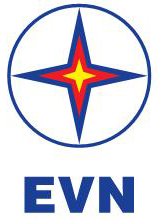 TẬP ĐOÀN ĐIỆN LỰC VIỆT NAMTHÔNG TIN BÁO CHÍTÌNH HÌNH HOẠT ĐỘNG THÁNG 4 NĂM 2023VÀ MỤC TIÊU, NHIỆM VỤ CÔNG TÁC THÁNG 5/2023